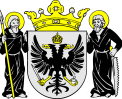 Návrh zmeny rozpočtu Mesta Námestovo na rok 2013  -  rozpočtové opatrenie č.4/2013	V zmysle § 14 ods. 2 písm. b zákona č. 583/2004 Z.Z. o rozpočtových pravidlách územnej samosprávy v znení neskorších noviel, sa vykonáva zmena rozpočtu mesta Námestovo na rok 2013 so súhlasom Mestského zastupiteľstva v Námestove rozpočtovým opatrením úpravou rozpočtových prostriedkov nasledovne:Podľa funkčnej a ekonomickej klasifikácie upravujeme nasledovné položky:Námestovo, 11.07.2013Predkladá Emília Novákovávedúca finančného oddelenia										Ing. Ján Kadera										primátor mestaNávrh v €Doporuč. finančnej a stavebnej komisie v €Kapitál.príjmy-30000-30000322002Príspevok z audiovizuálneho fondu pre DKN na digitalizáciu kina-30000-30000Bežné výdavky+ 21170+2117004.5.1.Cestná doprava+16170+16170635006Oprava ul. pri tlačiarni Kubík po križovatku s Kliňanskou cestou+16170+16170641001Príspevok TS – odvodnenie ul. Slnečná a Severná+ 5000+5000Kapitál. výdavky+367443+36744301.1.1.6.Výdavky mestského úradu+50000+50000717002Výťah v budove mestského úradu+50000+5000003.1.0.Policajné služby+1500+1500717001Karanténna stanica pre psov – dokončenie staveb.prác+1500+150004.5.1.Cestná doprava+137000+137000717002Rekonštrukcia ulíc ČK, Cyrila a Metoda, Slanická, Ružová, Komenského +252000+252000Ulica Cyrila a Metóda+Mieru (po kostol) rekonštrukcia-50000-50000Ulica Ružová a Slanická – rekonštrukcia-65000-6500006.2.0.Rozvoj obcí+ 73000+730007xxxxxPripravované kapitálové výdavky+ 2000+ 2000712002Rekonštrukcia ihriska za Cirkevnou základnou školou+45000+45000717003Skate park – dobudovanie+20000+20000717002Rekonštr. kovových schodov na ul. Slnečná+ 6000+600008.2.0.Kultúrne služby+80000+80000717Dom kultúry – oprava strechy-150000-150000717002Dom kultúry - rekonštrukcia strechy+230000+23000008.4.0.Náboženské a iné spoločenské služby2500025000717002Rekonštrukcia plota pri cintoríne-5000-5000Rekonštrukcia cintorína (kaplnka - oprava fasády, okapov, bleskozvodu, oprava chodníkov od vchodu po spodnú bránu a kaplnku, oprava chodníka okolo kaplnky, rekonštrukcia plotu, so zachovaním pôvodných dielcov od hlavnej brány pod spodnú a výmena el. vedenia do kaplnky300003000009.1.2.Základné vzdelanie+1943+1943717002Rekonštr. nádvoria ZŠ Komenského + CVČ – vyasfaltov. (doplatok 10% zádržného z r.2012)+1943+1943